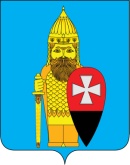 СОВЕТ ДЕПУТАТОВ ПОСЕЛЕНИЯ ВОРОНОВСКОЕ В ГОРОДЕ МОСКВЕ РЕШЕНИЕ23.10.2019 г. № 02/04О принятии к учету объектов дорожного хозяйстваВ соответствии с Законом города Москвы от 06 ноября 2002 года № 56 «Об организации местного самоуправления в городе Москве» и Уставом поселения Вороновское, в целях обеспечения надлежащего содержания территории поселения Вороновское; Совет депутатов поселения Вороновское решил:1. Принять к учету объекты дорожного хозяйства (приложение к настоящему решению).2. Поручить администрации поселения Вороновское обеспечить проведение паспортизации принятых объектов дорожного хозяйства.3. Опубликовать настоящее решение в бюллетене «Московский муниципальный вестник» и разместить на официальном сайте администрации поселения Вороновское в информационно - телекоммуникационной сети «Интернет».4. Контроль за исполнением настоящего решения возложить на главу поселения Вороновское Царевского Е.П.Глава поселения Вороновское                        	                                         Е.П. ЦаревскийПриложениек решению Совета депутатовпоселения Вороновское в городе Москвеот 23.10.2019 г. № 02/04Перечень объектов дорожного хозяйства для принятия к учетуПриложение 1к перечню объектов дорожного хозяйства для принятия к учетуДорога от мкр. Молодежный до с. Вороново 7А 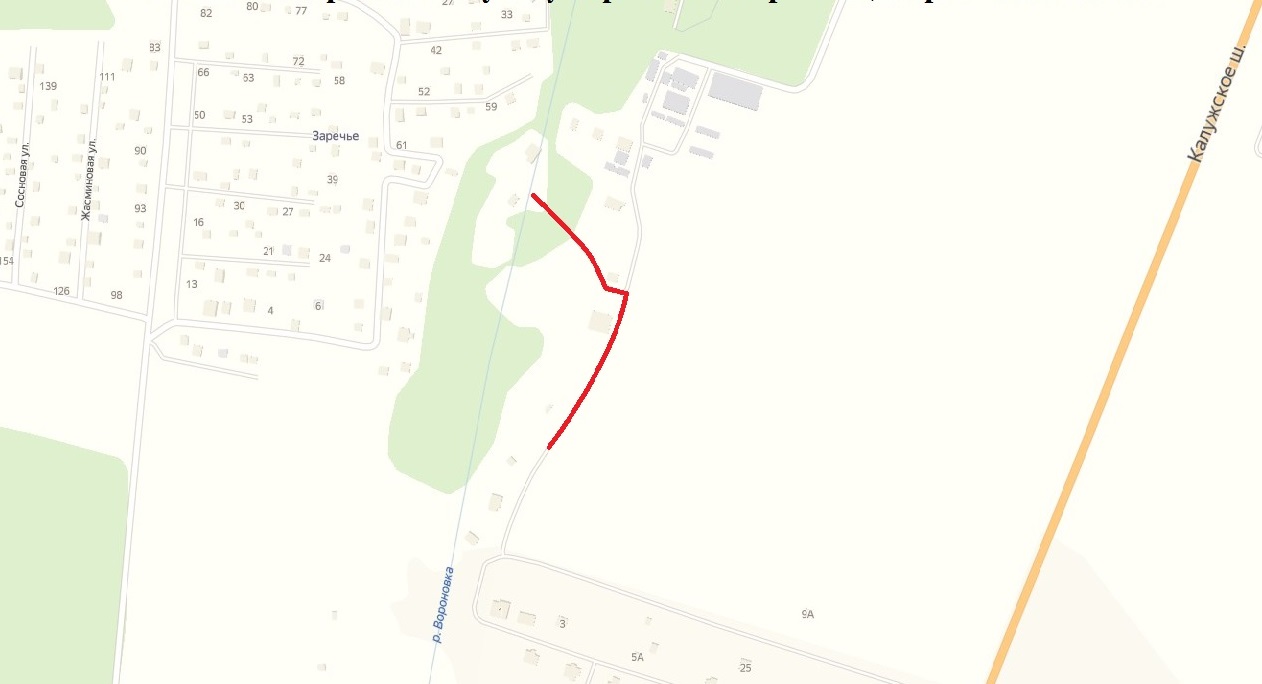 Приложение 2к перечню объектов дорожного хозяйства для принятия к учетуДорога от КФХ Небабина до КФХ «Тайфун»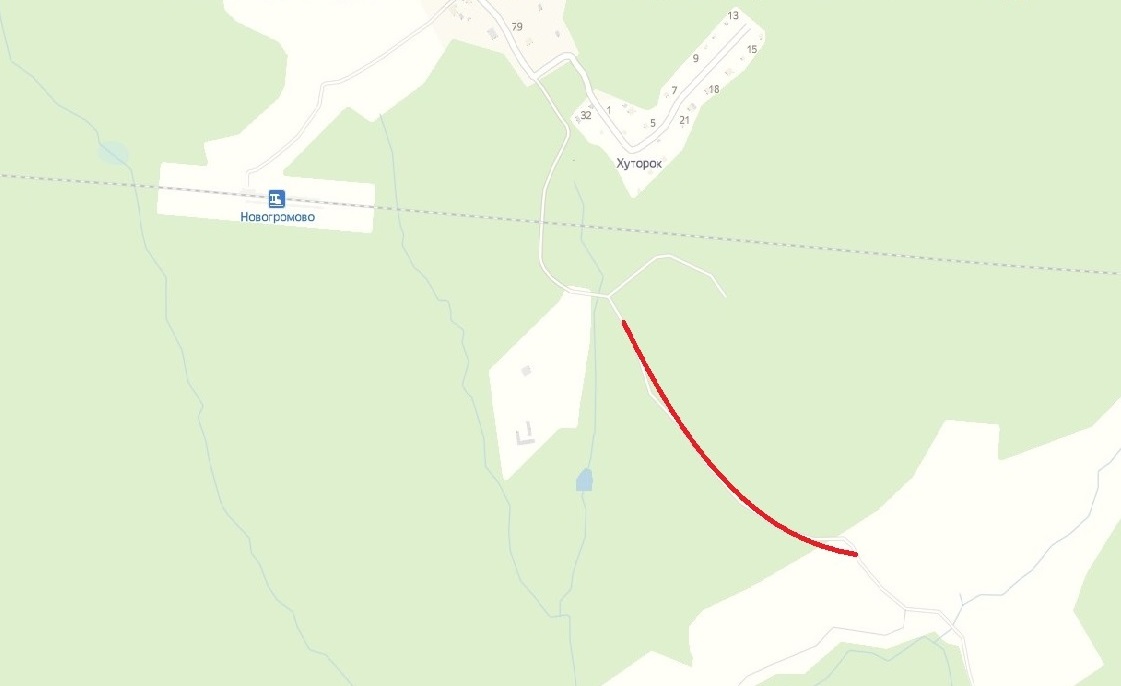 Приложение 3к перечню объектов дорожного хозяйства для принятия к учетуДорога с. Вороново (правая сторона) д. 150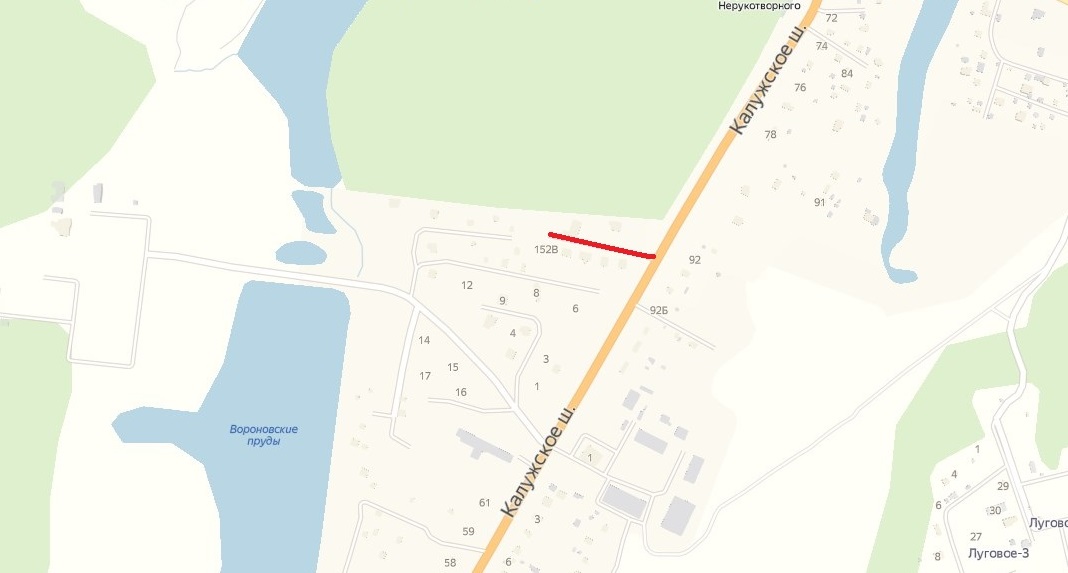 Приложение 4к перечню объектов дорожного хозяйства для принятия к учетуПодъездная дорога к СНТ «Ясенки-2»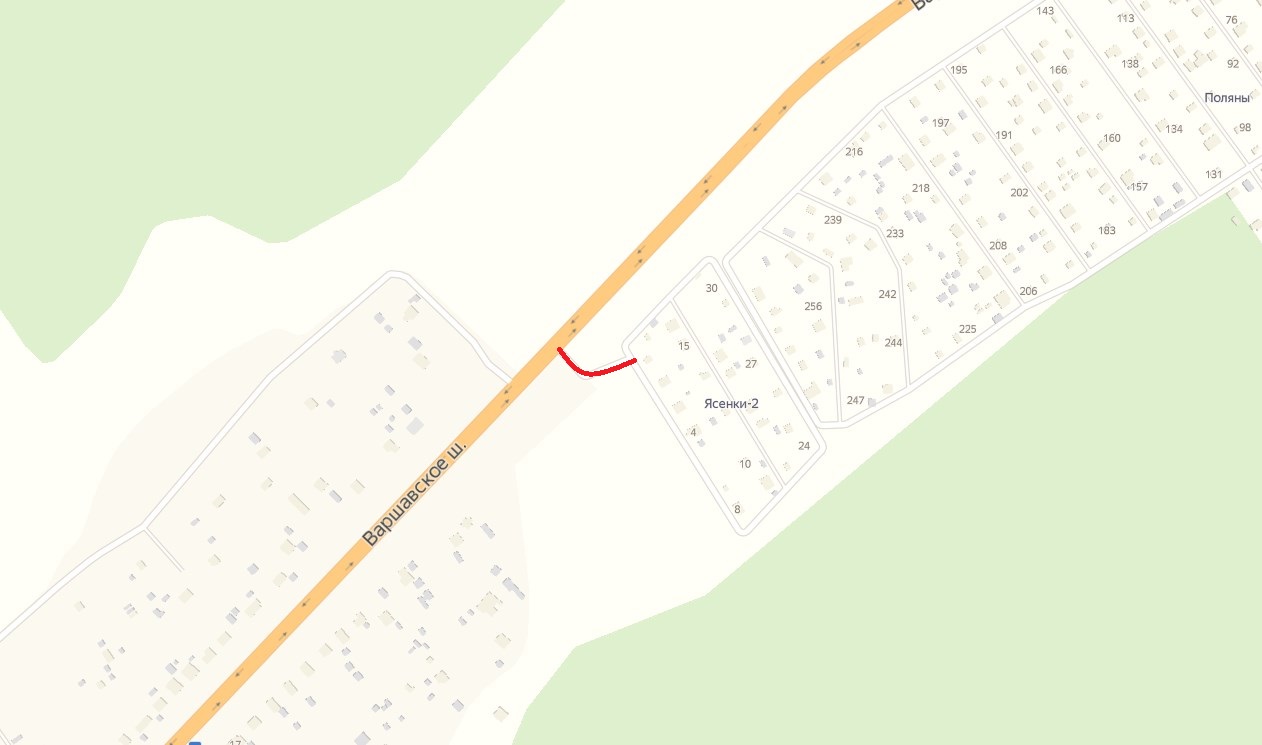 Приложение 5к перечню объектов дорожного хозяйства для принятия к учетуУчастки дорог в п. ЛМС, мкр. Приозерный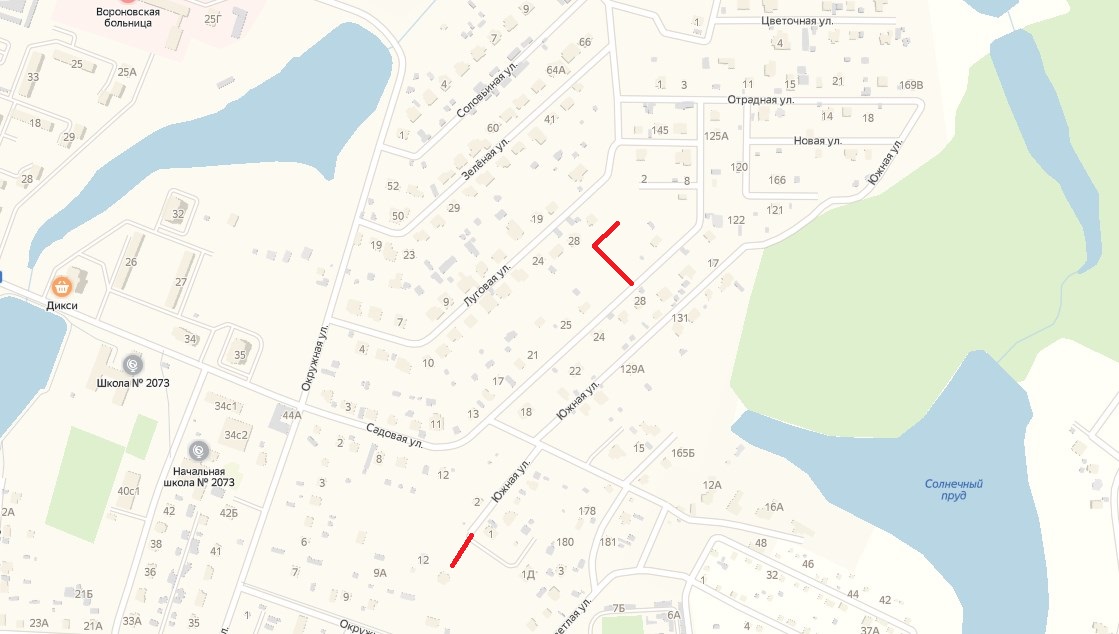 Приложение 6к перечню объектов дорожного хозяйства для принятия к учетуПодъездная дорога к СНТ «Заречье» 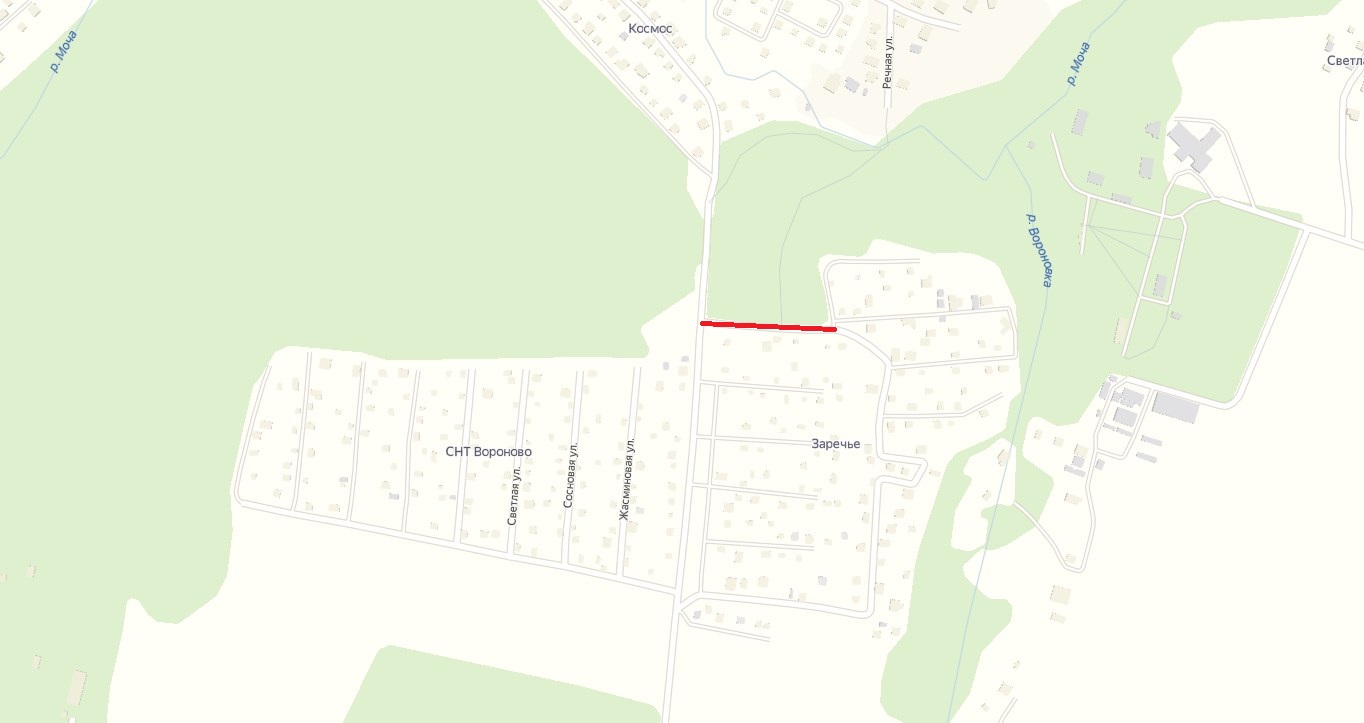 Приложение 7к перечню объектов дорожного хозяйства для принятия к учетуУчасток дороги в д. Юрьевка (левая сторона)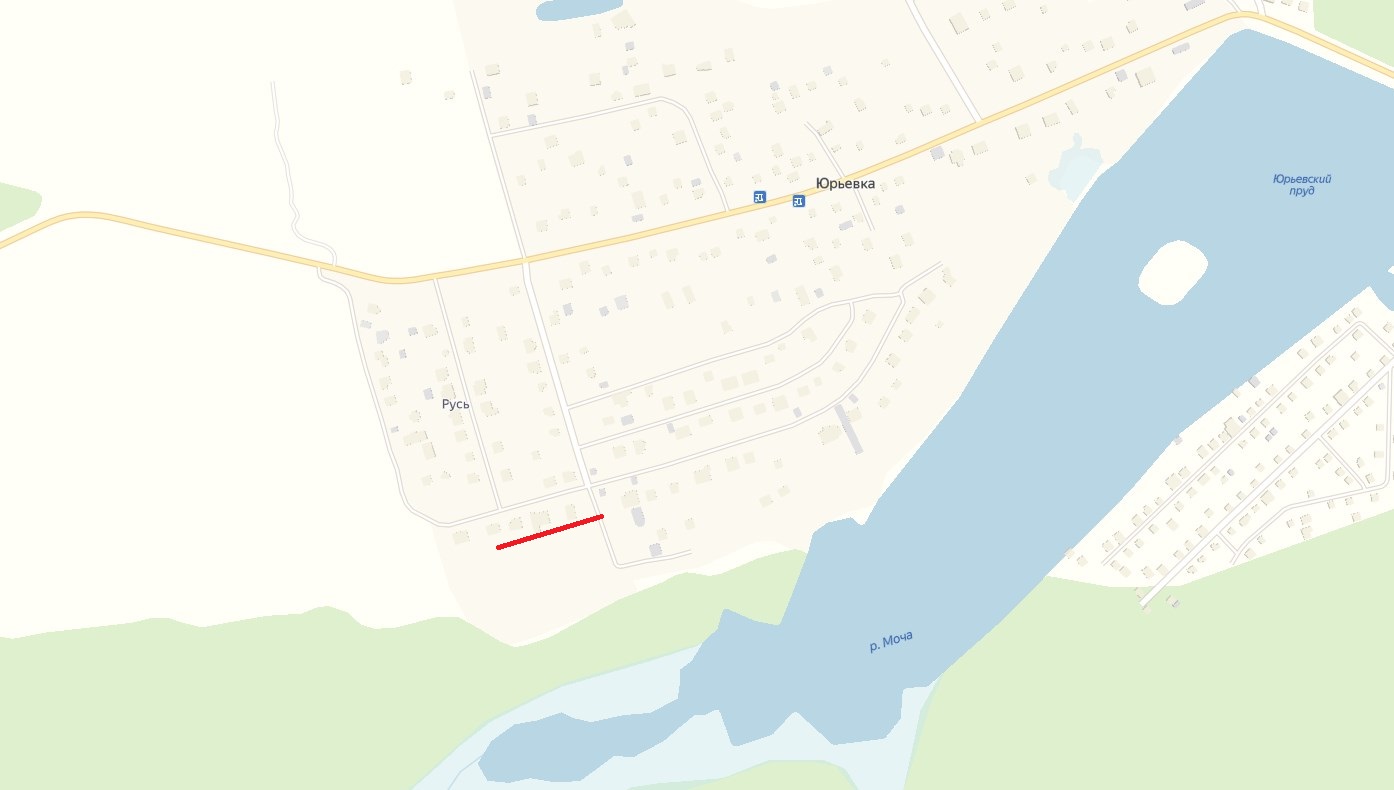 Приложение 8к перечню объектов дорожного хозяйства для принятия к учетуУчасток дороги в д. Новогромово д. 2А, 122 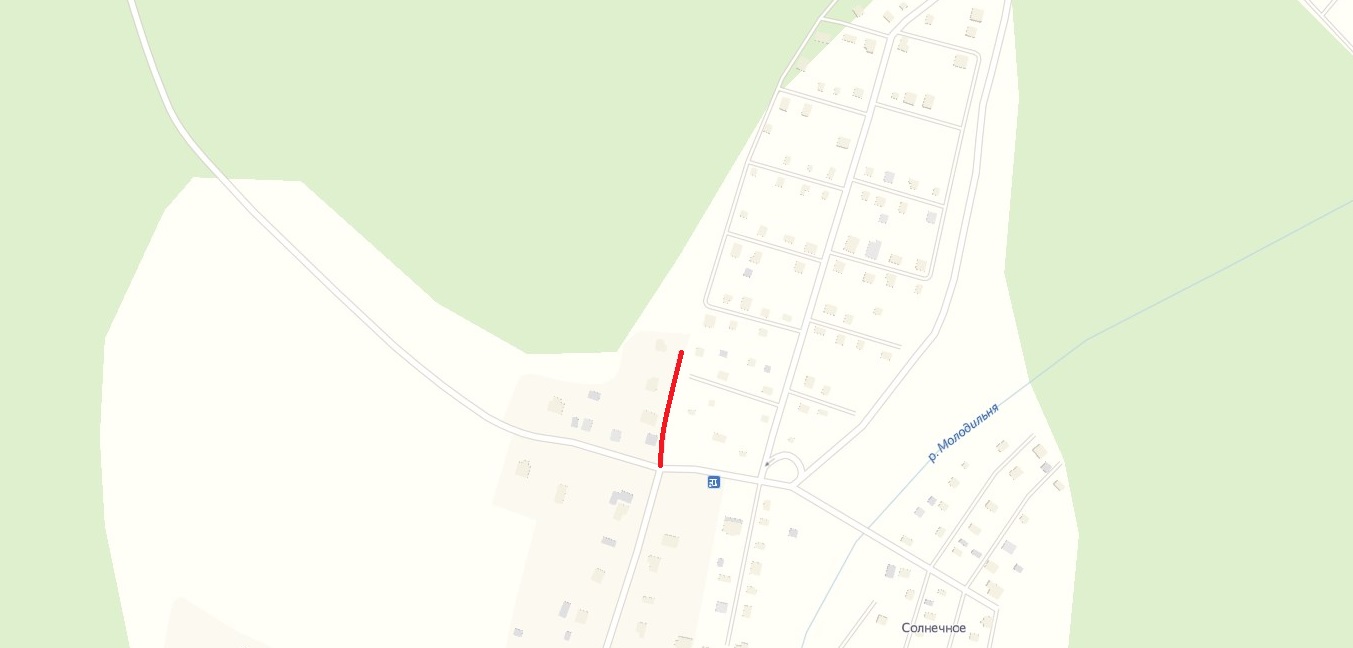 №Наименование объектаКатегория объектаПротяженность объекта, пмШирина, пмОбщая площадь, кв. м.Тип покрытия1Дорога от мкр. Молодежный до с. Вороново 7А (приложение 1 к настоящему перечню)ОДХ3103-41150Грунт, асфальтовая крошка2Дорога от КФХ Небабина до КФХ «Тайфун» (приложение 2 к настоящему перечню)ОДХ426,82,8-31195Грунт3Дорога с. Вороново (правая сторона) д. 150 (приложение 3 к настоящему перечню)ОДХ192,73-4709,2Асфальтобетон, ж/б плиты, щебень, грунт4Подъездная дорога к СНТ «Ясенки-2» (приложение 4 к настоящему перечню)ОДХ1003300Грунт, асфальтовая крошка5Участки дорог в п. ЛМС, мкр. Приозерный (приложение 5 к настоящему перечню)ОДХ1503450Асфальтовая крошка6Подъездная дорога к СНТ «Заречье» (приложение 6 к настоящему перечню)ОДХ1503-4493,5Асфальтобетон7Участок дороги в д. Юрьевка (левая сторона) (приложение 7 к настоящему перечню)ОДХ1103330Асфальтобетон8Участок дороги в д. Новогромово д. 2А, 122 (приложение 8 к настоящему перечню)ОДХ1503450Асфальтовая крошка, грунт